PENDOLO CONICOIl pendolo conico è un Sistema formato da una massa m appesa con un filo ad un fulcro C e fatta ruotare intorno all’asse verticale passante per il fulcro medesimo in modo che il filo formi un angolo  con la verticale (vedi figura 1). In classe abbiamo visto che se la massa appesa ruotava velocemente essa si sollevava,  aumentava e il raggio di curvatura r si allargava; all’opposto, nel caso in cui la massa veniva fatta ruotare più lentamente, essa si abbassava diminuendo di conseguenza anche l’angolo  e il raggio della traiettoria. Nel caso limite fra i due, se la massa veniva fatta ruotare ad un’opportuna velocità, la cosiddetta velocità di equilibrio, essa continuava a muoversi lungo una circonferenza intorno alla verticale ad un angolo  costante: in questo caso la traiettoria non sale né scende ed il Sistema si muove in uno stato stazionario.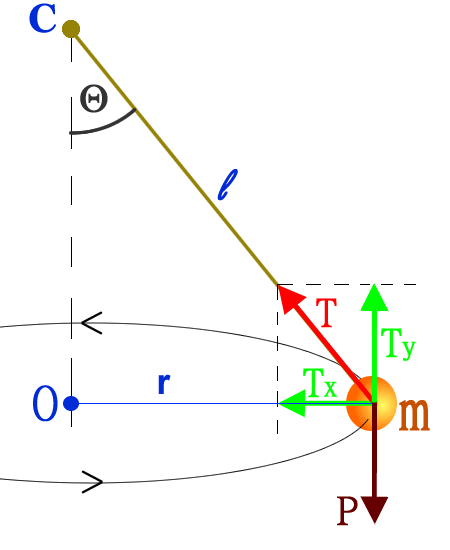 Sarebbe interessante studiare il moto generale del pendolo, cioè analizzare le forze che lo fanno scendere o abbassare in base alla velocità: ma per motivi di tempo e di semplicità didattica mi limiterò ad analizzare il movimento quando esso è stazionario, cioè quando la massa m non si alza né si abbassa ma piuttosto ruota con angolo costante secondo una circonferenza.ANALISI DINAMICACome sempre, l’unica equazione da tenere in conto è =m·; perciò andiamo ad analizzare le forze agenti su m. Chiaramente, agisce il peso P=m·g, diretto verticalmente verso il basso; inoltre il filo che collega m al fulcro C esercita una tensione T diretta lungo il filo medesimo e che perciò forma anch’essa un angolo  rispetto alla verticale. Conviene scomporre T secondo gli assi x e y, ottenendo le componenti TX e TY. Prima di scrivere le equazioni bisogna notare che l’asse Y è quello del Peso mentre l’asse X contiene l’accelerazione centripeta in quanto è diretto da m verso il centro di rotazione O: perciò è bene rinominare l’asse X come “asse centripeto” ed indicarlo con la lettera c .  Con queste due cose ben chiare in mente,  le equazioni del moto risultano perciò:      - pendolo conico: caso generaleStato stazionario: Nel caso in cui il corpo si muova in modo stazionario abbiamo che la massa m né si alza né si abbassa  ay = 0.     Il sistema diventa:       - pendolo conico: stato stazionarioScomposizione della tensione: Ty e Tc non sono due incognite separate: sono legate fra loro dal fatto di essere le due componenti della tensione T del filo. Perciò per esse valgono le equazioni:     Ty = Tcos()  ;  Tx = Tsen()     Sostituendo queste equazioni nel sistema del caso generale ottengo:    - pendolo conico: caso generale con scomposizioneSostituendo queste equazioni nel sistema del caso stazionario ottengo:      - pendolo conico: stato stazionario con scomposizionePROBLEMA  SVOLTO – lo studiate per capire come fare gli altri!Una sfera di 300g è appesa ad un filo lungo 85 cm. Voglio far ruotare il pendolo ad un angolo di 35° in modo stazionario: con quale velocità devo farlo ruotare? Quanto impiega il pendolo ad eseguire un singolo giro? Quanti giri esegue la massa in 10 secondi?Risoluzione. Per trovare V devo sfruttare il sistema dello stato stazionario, in particolare l’eq. (8): devo conoscere m, sen, T ed r e poi ricavare V.  m= 300g = 0,3kg  ;  sen = sen35° = 0,574Ottengo T:  T lo ricavo dalla eq. (7) in quanto T = P/cos  T= 0,3·9,8/0,819 = 3,59N. Ottengo r:   r = l·sen()  r = 85cmsen 35° = 85cm·0,574 = 48,75cm = 0,4875m.Calcolo infine V: Sostituisco i valori ottenuti sopra nell’eq. (8) ed ottengo:    3,59·0,574  =   V = 2,45 m/s.Per trovare il tempo di una rotazione devo conoscere quanto è lunga la circonferenza: Lcirc= 2r  Lcirc = 2·0,4875 = 3,06m.Il moto avviene in modo uniforme  Δt = Lcirc/V  t = 1,25sPer trovare il numero di rotazioni eseguito in 10s devo sapere quanti giri esegue la massa in 10 secondi. Lo spazio percorso in 10s è: S=V·10s  S = 24,5m.La circonferenza è lunga 3,06m e perciò in 10s la massa percorre un numero di giri (N) uguale a: N = S/Lcirc  N = 24,5/3,06 giri = 8 giri